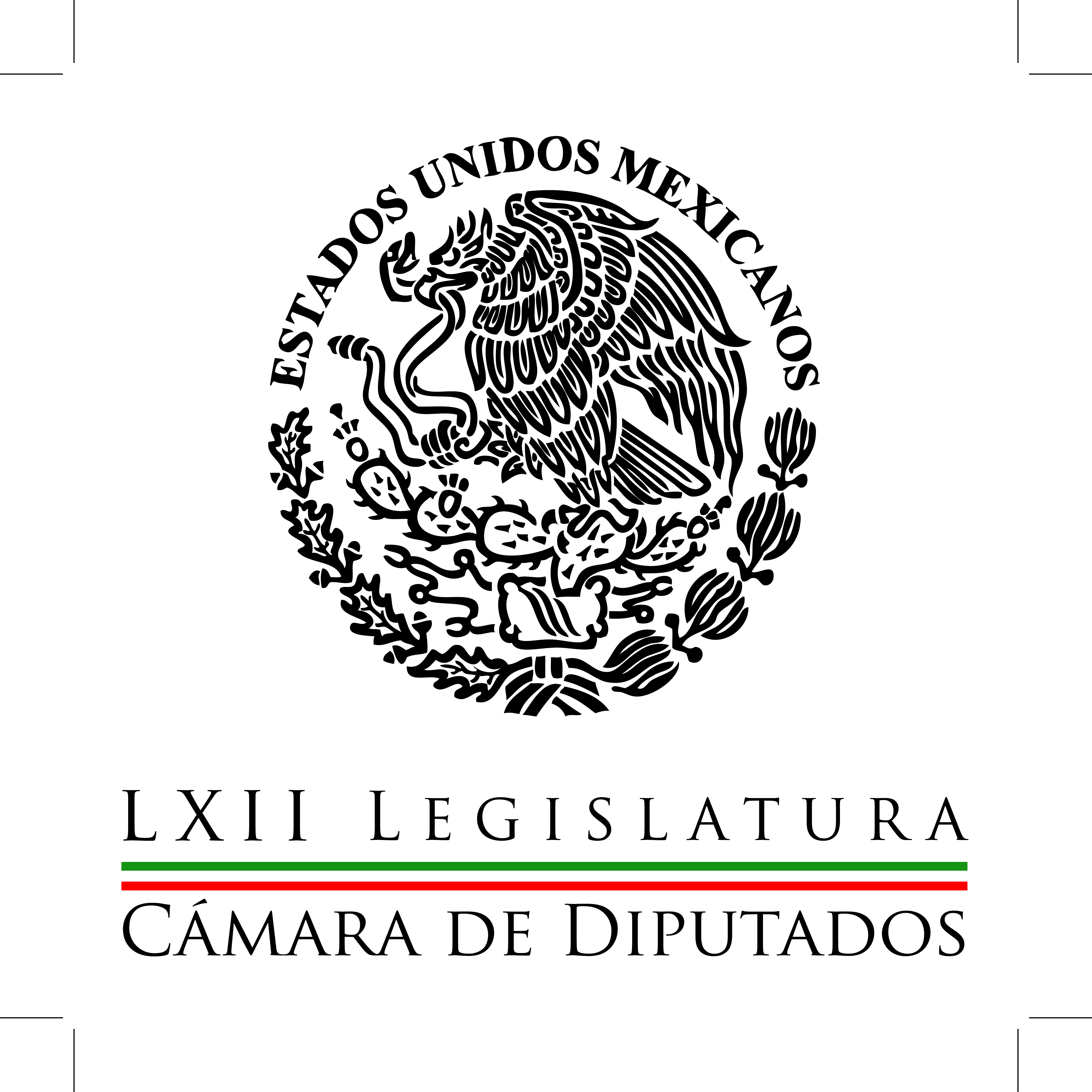 Carpeta InformativaCorte Fin de SemanaResumen: Urge Moreno Rivera a garantizar seguridad en el Aeropuerto capitalinoPide PAN en San Lázaro entrega del Paquete Económico lo antes posiblePide Permanente a Congresos y ALDF informe sobre deuda en estados16 de agosto de 2015TEMA(S): Trabajos LegislativosFECHA: 16-08-2015HORA: 11:32NOTICIERO: La Crónica.comEMISIÓN: Fin de SemanaESTACIÓN: InternetGRUPO: La Crónica0Urge Moreno Rivera a garantizar seguridad en el Aeropuerto capitalinoEl presidente de la Cámara de Diputados, Julio César Moreno Rivera, urgió a las autoridades federales del sector de Comunicaciones a garantizar la seguridad al interior del Aeropuerto Internacional de la Ciudad de México (AICM). Lo anterior para evitar que se repitan casos como los de Óscar Álvaro Montes de Oca, y Angélica López Negrete, jóvenes a quienes presuntamente les sembraron droga en sus maletas de viaje cuando regresaban de países de Centro y Sudamérica. El legislador no descartó que autoridades del ramo sean citadas a comparecer, ante la Comisión Permanente del Congreso, a fin de que expliquen las irregularidades en el servicio y los niveles reales de seguridad en el aeropuerto capitalino. En un comunicado, informó que urgió a las autoridades de la Secretaria de Comunicaciones y Transportes (SCT) y de Aeropuertos y Servicios Auxiliares (ASA) a mejorar los servicios, sobre todo de seguridad y protección de pasajeros nacionales y foráneos. “Resulta denigrante que a pesar de contar con equipo de alta tecnología, en el aeropuerto capitalino no haya videos o elementos de prueba que ayuden a identificar a los verdaderos culpables de sembrar droga en maletas y de otros ilícitos”, expresó. El diputado del Partido de la Revolución Democrática (PRD) consideró que “de no erradicarse esta problemática, se estaría dejando ver que existe una cadena de corrupción en todos los niveles al interior del aeropuerto”. Por ello, exhortó al director del AICM, Alejandro Argudín Le Roy, a que explique los protocolos implementados para evitar la “siembra” de drogas en equipajes de pasajeros nacionales y extranjeros, principalmente provenientes de Centro y Sudamérica. Comentó que aunado a los casos de los jóvenes detenidos por presuntamente trasladar droga en sus equipajes, está el tema de seguridad en la terminal aérea y fallas en el servicio. Por ello el líder camaral planteó que urge un nuevo sistema aeroportuario que esté a la altura de la ciudad más grande del mundo, que es el Distrito Federal. Señaló que México necesita una terminal aeroportuaria eficiente y segura, pues “a pesar de que nuestra economía es la número 14 en importancia a nivel mundial, el AICM ocupa el lugar 52 entre los puertos aéreos más destacados en el orbe./arm/mTEMA(S): Trabajo legistavoFECHA: 16agosto2015HORA: 14:49NOTICIERO: Fórmula onlineEMISIÓN: Fin de SemanaESTACIÓN: InternetGRUPO: Fórmula0Pide PAN en San Lázaro entrega del Paquete Económico lo antes posibleEl líder de los diputados del PAN, Marcelo Torres Cofiño, pidió que el Paquete Económico 2016 sea entregado a la Cámara de Diputados lo antes posible, dentro del marco de la ley, con el fin de avanzar en su análisis, estudio y eventual modificación. En un comunicado, el legislador indicó que “sería ideal que el gobierno federal entregará el paquete económico lo antes posible, dentro del marco de la ley, sin tener que esperar hasta el último momento que es el 8 de septiembre próximo”. “No hay tiempo que perder, no se puede jugar a mantener en secreto un plan económico y dejarlo de última hora para entregarlo, se debe avanzar rápido en la siguiente Legislatura”, apuntó. El objetivo, dijo, de que se entregue antes de esa fecha al Congreso de la Unión la propuesta de Ley de Egresos de la Federación y el Presupuesto que se ejercerá en 2016 y que será con base cero, es para avanzar lo más pronto posible en sus análisis, estudio y modificación. Torres Cofiño abundó que el Paquete Económico de 2016 tiene que ser revisado a detalle, tiene que contener las mejores propuestas no sólo del Ejecutivo, sino de todos los grupos políticos. "El Gobierno tiene que dar muestras de que atenderá estos llamados con hechos y propuestas concretas, no sólo con discursos”, dijo. En este marco mencionó algunos impactos que ha tenido la economía mexicana debido al adverso entorno internacional como la baja de los precios de petróleo, la volatilidad del peso frente al dólar y la devaluación de la moneda china. “La preocupación no es sólo de los diputados federales del PAN, sino de todos los sectores del país, pues en lugar de creación de empleo, crecimiento económico y solidez financiera, tenemos una larga lista de ajustes a la baja en la economía, reducción del poder adquisitivo de las familias mexicanas y aumento de la pobreza", expresó. Por ello el líder los de diputados federales pidió al Gobierno Federal cumplir en tiempo y forma la entrega del Paquete Económico 2016 dentro de los tiempos legales que marca la Constitución y “no dejarlo hasta el último minuto".TEMA(S): Trabajos LegislativosFECHA: 16-08-2015HORA: 18:15NOTICIERO: La Crónica.comEMISIÓN: Fin de SemanaESTACIÓN: InternetGRUPO: La Crónica0Podría ser candidato externo, próximo dirigente de PRD: Sánchez CamachoEl diputado federal del PRD, Alejandro Sánchez Camacho, señaló que la dirigencia nacional del su partido podría ser ocupada por un candidato externo que garantice recuperar la confianza de militantes y ciudadanos, y lograr la unión de las izquierdas de cara a los comicios de 2016 y 2018. En conferencia de prensa, el también consejero nacional del Partido de la Revolución Democrática (PRD) señaló que la propuesta del candidato externo ha generado varias opiniones al interior de su corriente, Izquierda Democrática Nacional (IDN). “Ha generado opiniones, las dos grandes concepciones que hay para renovar la dirección es que sea un externo, un intelectual, o el relevo generacional, y nuestra conclusión es muy clara, este no es debate, ese no es el tema central, más bien es el perfil político de los candidatos a la dirigencia nacional del partido, es el presidente, el secretario general y 20 carteras más”, comentó. Al respecto, dijo que si se logran los consensos entre las diversas corrientes internas del partido, durante el Congreso Nacional que se realizará del 17 al 20 de septiembre, se podría proponer el cambio de estatutos para nombrar al nuevo Comité Ejecutivo Nacional con gente externa al PRD. No obstante reconoció que tener a un dirigente externo sería complicado “porque un elemento que debe tener es que debe conocer al partido”, lo que sería una limitante, aunque no es determinante. “Si es producto de un consenso, de un acuerdo de todas las expresiones un candidato externo va a tener viabilidad de dirigir el partido, como que esa es la clave”, precisó. Sánchez Camacho adelantó que será en los próximos días cuando se pongan sobre la mesa posibles candidatos externos, “y será cuando se sabrá qué opinión tienen las diversas expresiones internas del partido”. Aunque reconoció que ya se han mencionado algunos nombres sobre esta posibilidad para encabezar la dirigencia perredista, dijo: “con franqueza lo más oportuno será esperar estos encuentros de las expresiones políticas. “Yo tengo confianza de haber puesto en el Consejo Nacional, en la mesa, el relevo de la dirección nacional fue la mejor reflexión de autocrítica que tiene el partido a nivel nacional, y ahora no hay que echarlo a perder”, expresó. El legislador señaló que la renovación de la dirigencia nacional del PRD “es la última llamada para que se transforme, si no se transforma de forma real y objetiva, es altamente probable que nos vayamos al desfiladero político y electoral”, afirmó. Añadió que esta oportunidad de transformación real está más allá de personas y aspiraciones individuales, aunque reconoció el legítimo derecho de los militantes perredistas que han expresado su deseo de lograr ser líderes nacionales del PRD. Indicó que el debate en el PRD para el cambio de dirigencia nacional es el perfil político de los aspirantes, que entre otras cosas debe ser aquellos o aquellas que sean un polo de atracción para las fuerzas político electorales de la izquierda representada por Morena, PT y Movimiento Ciudadano. Pero sobre todo, apuntó, que sean atractivos para los movimientos sociales, organismos no gubernamentales, que tenga claridad de su independencia del gobierno federal y de la derecha de este país; y la tercera característica es que tenga autoridad moral para que transmita confianza en la militancia del partido y en el electorado nacional de que es un PRD distinto. “En Izquierda Democrática Nacional (IDN) esta es nuestra visión y subrayar también que no hemos detenido el camino para ver si tenemos un candidato o no, lo que si tenemos confianza es que con un perfil así podemos buscar en el partido alguien que consense, pero tampoco se descarta que pueda ser alguien fuera del partido”, concluyó.TEMA(S): Trabajos LegislativosFECHA: 16-08-2015HORA: 16:54NOTICIERO: El Universal onlineEMISIÓN: Fin de SemanaESTACIÓN: InternetGRUPO: El Universal0Pide Permanente a Congresos y ALDF informe sobre deuda en estadosLa Comisión Permanente del Congreso de la Unión solicitó a los Congresos Estatales y a la Asamblea Legislativa del Distrito Federal que envíen, en tiempo y forma, el informe sobre todos los empréstitos y obligaciones de pago que tienen vigentes, de acuerdo a reforma en materia de disciplina financiera.En el dictamen explica que la reforma constitucional establece que los estados y municipios deberán enviar al Ejecutivo y al Congreso de la Unión un reporte sobre todos los empréstitos y obligaciones de pago vigentes a la entrada en vigor del decreto, en un plazo máximo de 60 días naturales.De acuerdo a información de la Secretaría de Hacienda y Crédito Público, la deuda pública casi se triplicó al pasar, en 2007, de 186 mil 470 millones de pesos a 509 mil 690 millones de pesos en el último trimestre de 2014, lo que representa 3.1 por ciento del PIB.No obstante, la dependencia dijo que esta situación aún no se ha convertido en fuente de riesgo inminente para las finanzas públicas y la reforma en materia de disciplina financiera resulta ser un instrumento de gran importancia para evitar los riesgos de una deuda subnacional fuera de control.Por ello, los legisladores consideraron indispensable que se cuente con la información de los saldos de la deuda de todas las entidades del país, a efecto de que el Senado pueda evaluar el comportamiento real de la deuda existente./arm/m